Bakkeintervall med stavsprang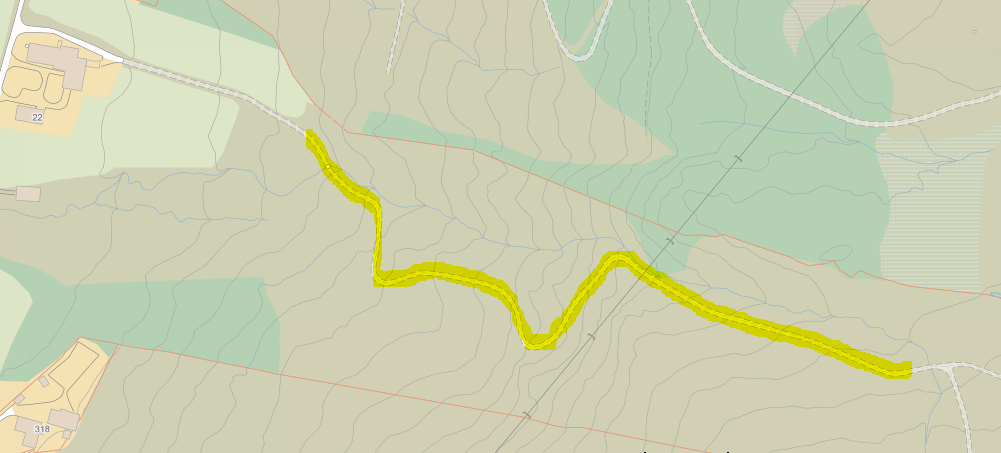 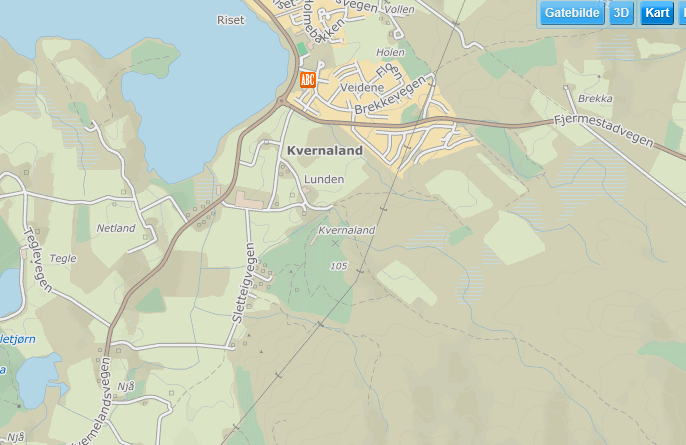 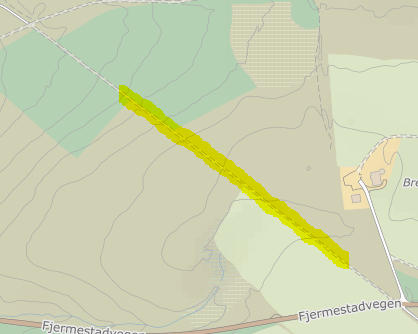 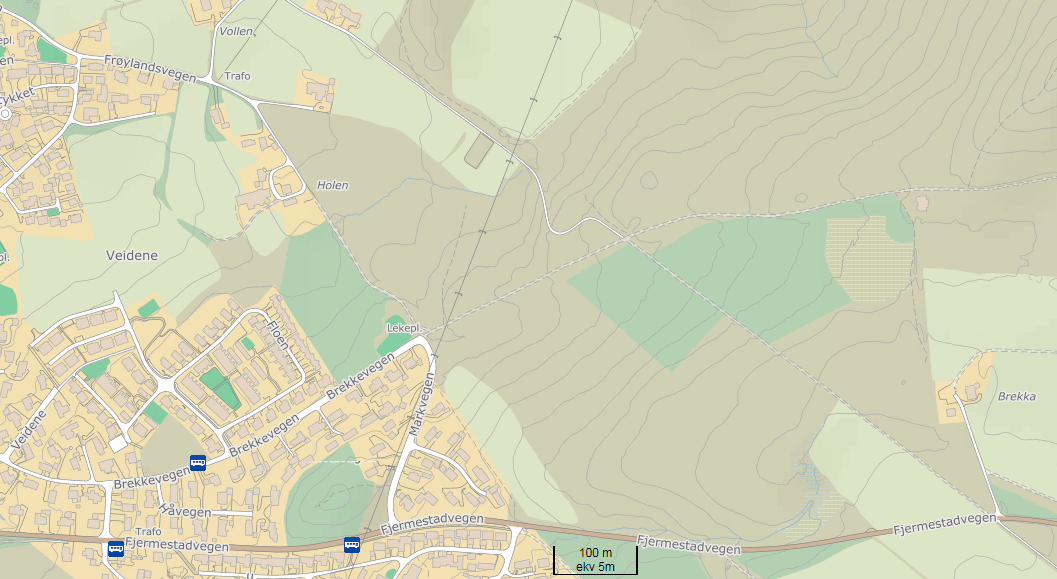 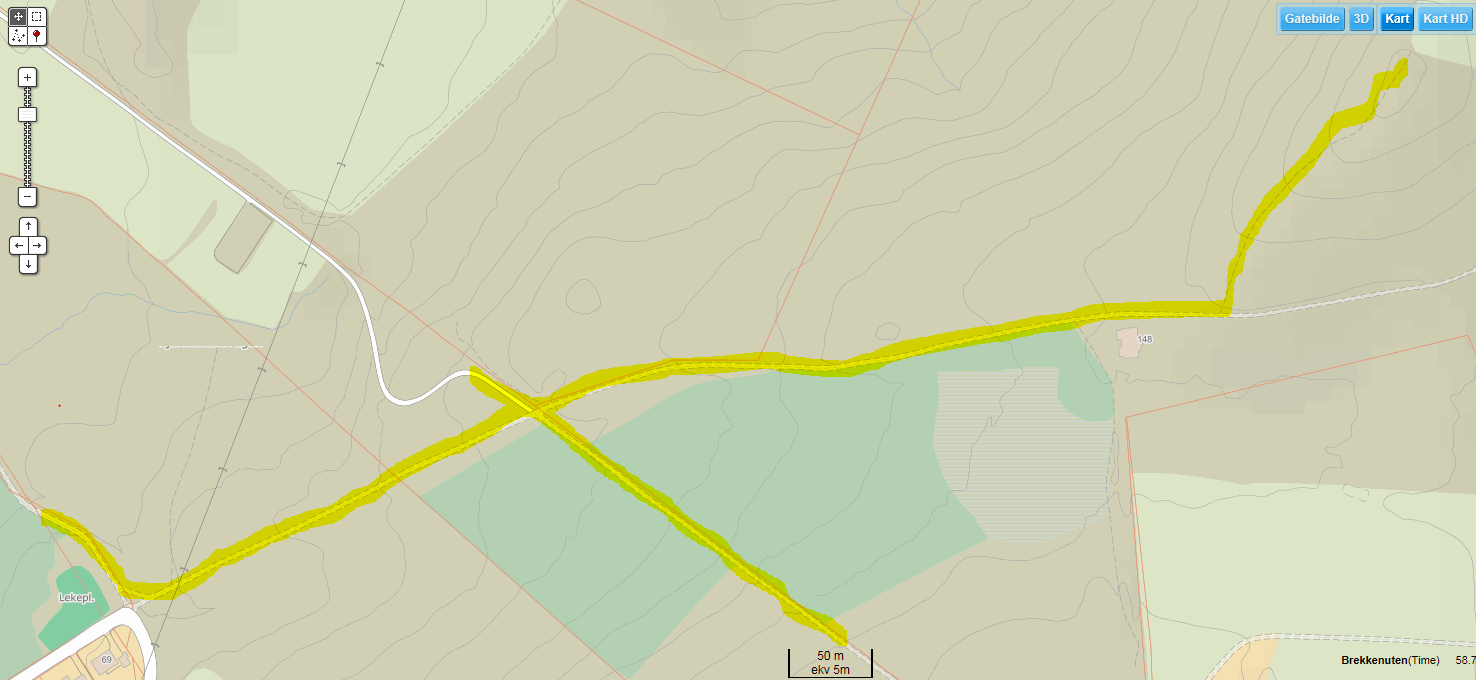 Dagens opplegg blir pyramideintervall på Frøyland Station. Legg ikkje med kart denne gongen.20 min oppvarming til stadion.100 meter fellesstart der alle starter på likt og slutter når førstemann er i mål0,5 min pause/nedjogg200 meter fellesstart der alle starter på likt og slutter når førstemann er i mål1 min pause300 meter fellesstart der alle starter på likt og slutter når førstemann er i mål1,5 min pause400 meter fellesstart der alle starter på likt og slutter når førstemann er i mål2 min pause/nedjogg500 meter fellesstart der alle starter på likt og slutter når førstemann er i mål2,5 min pause/nedjogg400 meter fellesstart der alle starter på likt og slutter når førstemann er i mål2 min pause/nedjogg300 meter fellesstart der alle starter på likt og slutter når førstemann er i mål1,5 min pause200 meter fellesstart der alle starter på likt og slutter når førstemann er i mål1 min pause100 meter fellesstart der alle starter på likt og slutter når førstemann er i målNedjogg tilbake til SkulenBakkeintervall med stavsprang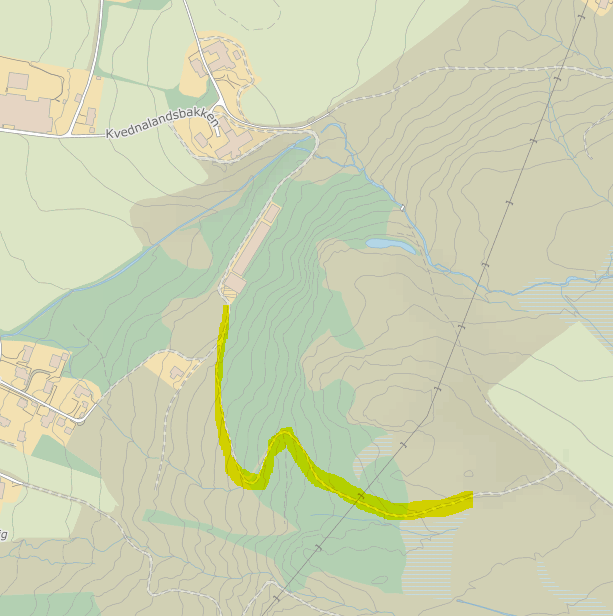 HurtigetsintervallDet er stafett for mange i morgon og to renn til helga. Dermed tar me eit splitta opplegg i dag der dei som skal gå stafetten tar halvparten så lange intervall som dei som berre skal gå renn til helga.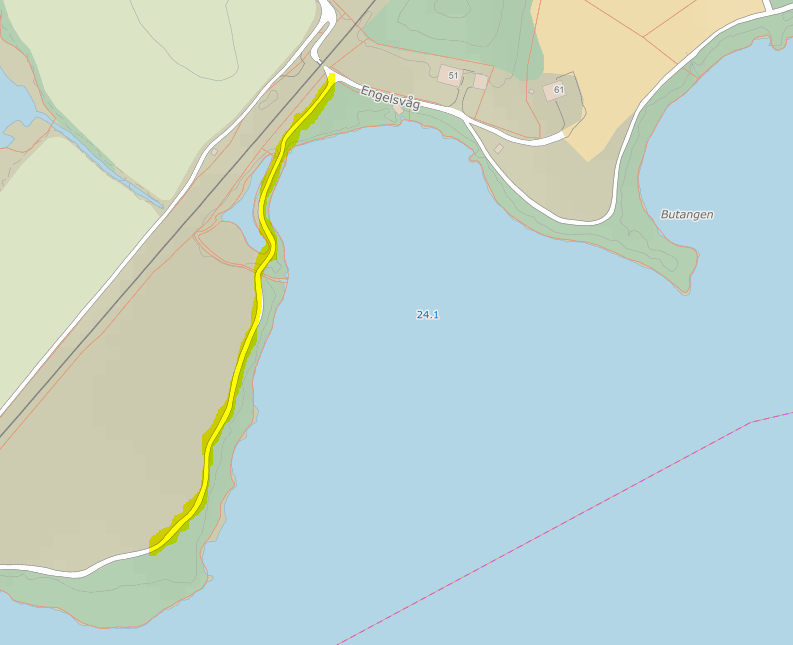 Bakkeintervall med stavsprang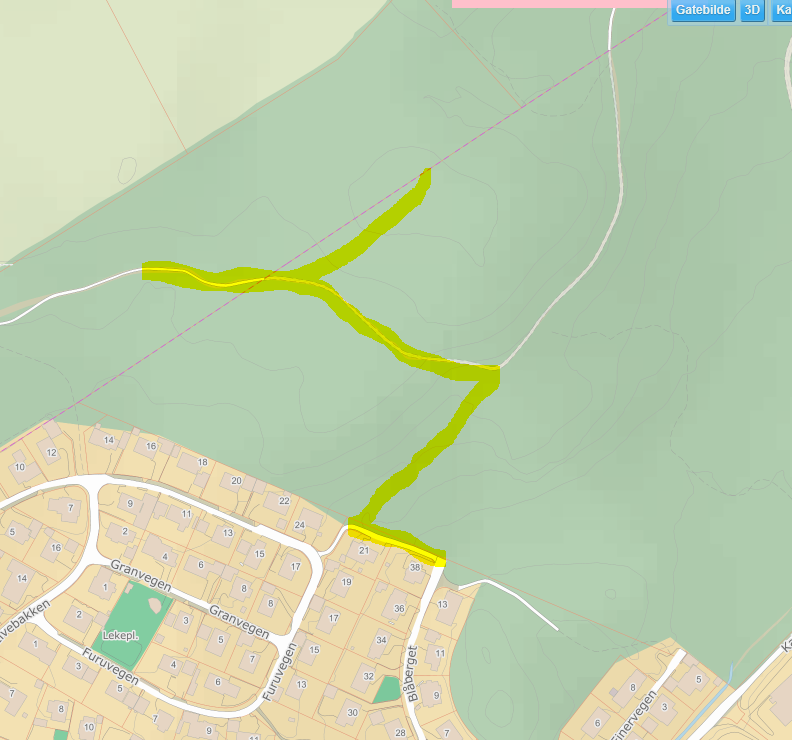 Pyramideintaervall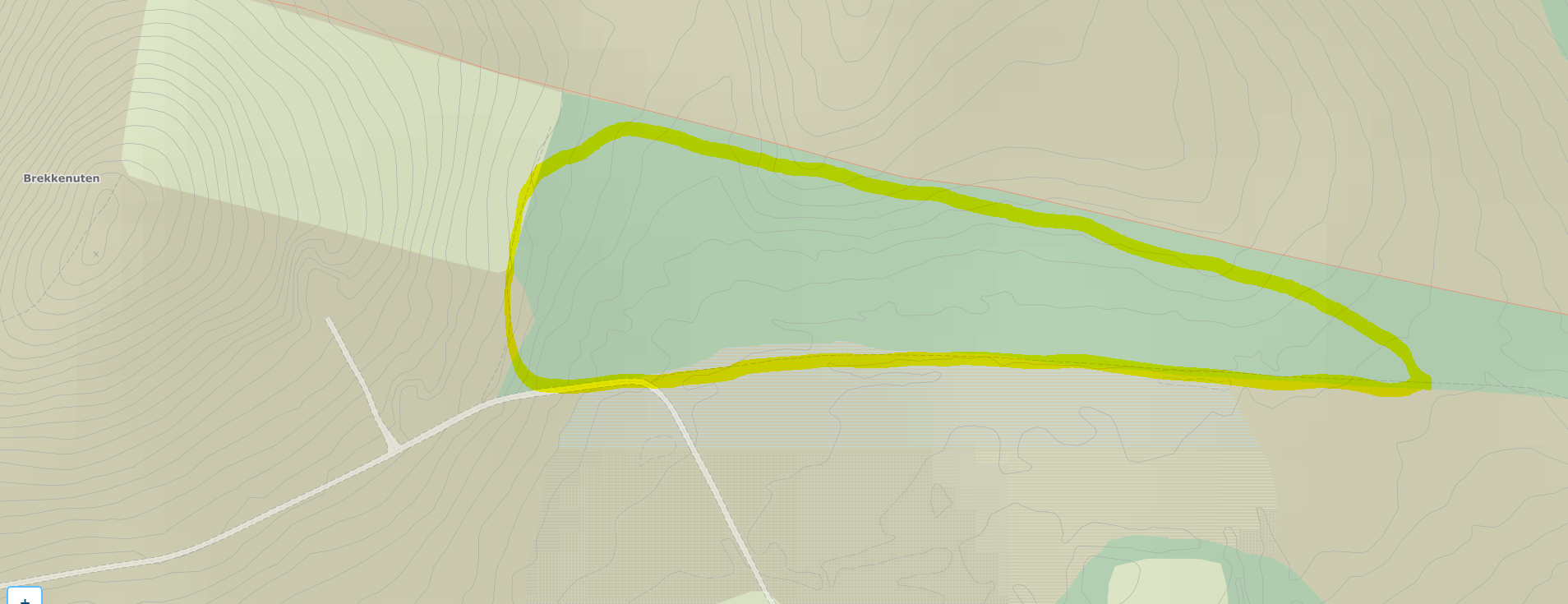 Spenst og hurtigheitOppvarming:Jogg ca. 20 min til ein plass der det er ein passande bratt bakkeHovuddel:Lag to streker i bakken, avstanden mellom strekande skal tilsvar ca. ti hopp med samla føter.Øvingar spenst:2 x Hopp med samla føter: tel kor mange du klarar og prøv å ta like mange eller fleire den andre gongen (prøv å slå deg sjølv)2 x Skøyte hopp: her er det ikkje om å gjere å hoppe lengts mogleg, men tenke at du hopper i ein høg bue4 x hinking: her tar du anna kvar fot. Tel kor mange gonger du klarer, prøv å slå det sjølv4 x spretten skigang utan stavar: her er det ikkje mellom strekane, men 15 hopp. Prøv å få knea høgt opp slik at du «svevar» litt på kvart hopp.2 x små raske steg, prøv å ha så høg frekvans som mogleg.  2 x froskehoppHurtigheit:Ta åtte hurtigheitsdrag på ca. 40 meter. Spring to og to.NB: Når det er spent og hurtigheit er det viktig å ha maksimal innsats på kvar øving, ta heller litt lenger pause mellom kvar øving slik at du kan gje alt på kvart hopp og kvart hurtigheitsdrag.Rolig nedjogg tilbake til skulenStayerintervallOppvarming:20 min oppvarming inkludert gjennomgang av bakken som starter ved den gule løa og går heilt opp til grinda på toppen. NB feristene kan vera farlege, gå over desse.Me skal ha 3 drag: Alle stopper når førstemann er frammeAlle drag starter på same plassJogg rolig tilbake til startpunktet etter dragaRolig nedjogg tilbake til skulen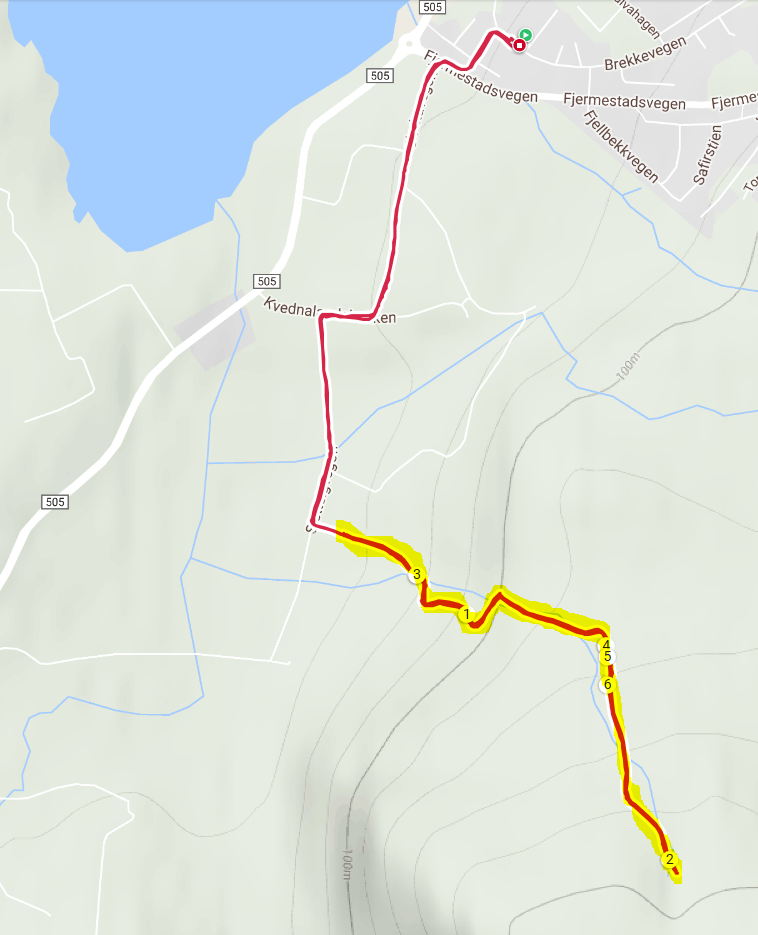 